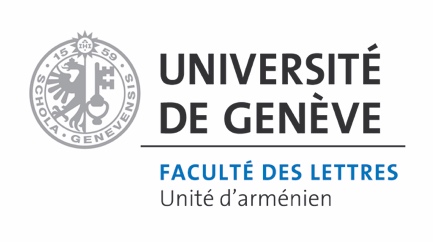 Programme des cours d'arménien 2020- 2021 Premier cours : 23 septembre 2020http://www.unige.ch/lettres/meslo/armenien/index.htmlhttps://fr-fr.facebook.com/Unité-darménien-UNIGE-1021052754590821/?nrRenseignements : Sara Scarpellini, as (sara.scarpellini@unige.ch)NB Il est possible de fréquenter les cours et séminaires du semestre de printemps 2021 en tant qu’auditeurs (avec l’autorisation des enseignants responsables).Modalités d’inscription : https://www.unige.ch/admissions/sinscrire/auditeurs/AUTOMNEHISTOIRE Et LITTERATURE moderneSGéopolitique du Caucase contemporain 32G4246 CS Lu 12-14, B108, Vicken Cheterian, sccBolis, le Constantinople arménien : vie et culture jusqu'en 1915 32G4073 CR Ma 16h-18h, tous les 15 jours, Phil 103, Vicken Cheterian, scc, à partir du 29 septembre 2020	Note: le CS 32G4183  Les Arméniens entre l'Empire ottoman/Turquie, l'Iran et la Russie/URSS aux XIXe-XXe siècles (prof. V. Calzolari) n'est pas donné en 2020-21 ; il sera à nouveau régulièrement assuré à partir de 2021-2022.PRINTEMPSHISTOIRE Et LITTERATURE anciennes et medievalesL'Arménie ancienne et médiévale (Ve-XIe siècle) au carrefour entre Orient et Occident 32G4074   CS Mardi 16h-18h, tous les 15 jours, salle Phil 103, Irene Tinti, scc, à partir du 23 février 2021Histoire et littérature arméniennes du Ve au XIe siècle: auteurs chrétiens et héritage païen30G4075   CR vendredi 14h-16h, tous les 15 jours, Phil 204, Irene Tinti, scc, à partir du 26 février 2021COURS DE LANGUE (ANCIENNE ET MODERNE)Langue ancienneInitiation à la langue arménienne ancienne I Annuel : SE Lu 15-16, Phil 103, S. Scarpellini, as	 Lecture et interprétation de textes en arménien ancien II Annuel : SE Ma 14-15, Phil 103, S. Scarpellini, asLangue moderne occidentaleEtudiants débutants :•	Groupe I (étudiants hors-cursus, modules BA15, BA7, MA4-5)	TP Préalable à l'initiation à la langue arménienne moderne occidentale I 	Automne : 	Lu 14-15, Phil 103, Sara Scarpellini, as	Ma 15-16 tous 15 jours, Phil 103, Sara Scarpellini, as•	Groupe II (étudiants en cursus, ayant déjà fréquenté les cours d’arménien ancien au semestre d’automne)	SE Initiation à la langue arménienne moderne occidentale I	Printemps :	Lu 14-15, Phil 103, Sara Scarpellini, as	Ma 15-16 tous 15 jours, Phil 103, Sara Scarpellini, asEtudiants avancés : •	Initiation à la langue arménienne moderne occidentale II (avec lecture et interprétation de textes)	Annuel : 	Lu 12-13 tous les 15 jours, Phil 103, Sara Scarpellini, as	Lu 13-14, Phil 103, Sara Scarpellini, asLangue MODERNE ORIENTALEInitiation à la langue arménienne moderne orientale Annuel :  Automne : Ve, 14-16 tous les 15 jours, Phil 204, Sara Scarpellini, asPrintemps : Ve, 12-13, Phil 103, Sara Scarpellini, as(Pour étudiants ayant déjà des connaissances d’arménien oriental ou occidental)COURS d'explication de textes au niveau du masterLecture de textes en relation avec le programme de littérature ancienne et médiévale Automne : SE Lu 13-14, Phil 203, prof. Valentina Calzolari Bouvier : 	non donné en 2020-21Lecture de textes en relation avec le programme de littérature arménienne moderne (occidentale et orientale)Printemps : SE Lu 13-14, Phil 203, prof. Valentina Calzolari Bouvier : 	non donné en 2020-21